На основу члана 116. став 1.  Закона о јавним набавкама („Сл.гласник РС“ бр.124/2012, 14/2015 и 68/2015), Градска управа за инфраструктуру и развој  Града Ужица објављује,ОБАВЕШТЕЊЕ О ЗАКЉУЧЕНОМ УГОВОРУВрста поступка: јавна набавка мале вредности  Врста предмета набавке: радовиОпис предмета набавке: Радови на одржавању трупа пута и система за одводњавањеПрирода, обим, основна обележја радова: 800 м3 чишћења наноса и осулина; 15000 м1 чишћења ригола и уређење банкина.Место извођења радова: дуж делова ОП и улица на територији града Ужица: Малића брдо – Брана – Крнда; Турица – Сињевац – Стапари; МЗ Равни – Тановића кривина; Кадињача – Поникве (аеродром);  улица М.Обреновића, A. Шантића и Мендино брдо у Крчагову; улица Немањина од Сарића осоја ка граду, улица Јосифа Панчића нови део ка Буару; МЗ Крвавци (банкине), пут ка Потпећкој пећини (осулине) и други путни правци по потреби и налогу.Врста наручиоца: градска и општинска управаИнтернет страница наручиоца: www.uzice.rs Редни број јавне набавке у плану набавки: 1.3.11Назив и ознака из општег речника набавке: радови на одводњавању и површински радови – 45232451-8.Процењена вредност јавне набавке: 666.667 динара без ПДВ-аУговорена вредност јавне набавке: 450.000 динара без ПДВ-а                                                             540.000 динара са ПДВ-омКритеријум за доделу уговора: најнижа понуђена ценаБрој примљених понуда:4 (чеири) понудеНајвиша понуђена цена: 1.187.600 динара без ПДВ-аНајнижа понуђена цена: 450.000 динара без ПДВ-аНајвиша понуђена цена код прихватљивих понуда: 578.400 динара без ПДВ-аНајнижа понуђена цена код прихватљивих понуда: 450.000 динара без ПДВ-аДео или вредност уговора који ће се извршити преко подизвођача: не наступа са подизвођачемДатум доношења одлуке о додели уговора: 13.03.2020. годинеДатум закључења уговора: 20.03.2020. годинеОсновни подаци о извођачу:  Група понуђача:СТЗАР БУКАРЧИЋ Букарчић Владан пр Ужице, Ул.Буар бр.162, Ужице ПИБ:103684542; МБ:56802797 (носилац посла) и Драган Кузммановић пр Грађевинска радња ТИМ ГРАДЊА УЕ Ужице, ул.Југ Богданова бр.30, Ужице; ПИБ:111249874; МБ:65285169Период важења уговора: до испуњења уговорних обавезаОколности које представљају основ за измену уговора: члан 115.Закона о јавним набавкама.Лица за контакт: Славиша Пројевић, slavisa.projevic@uzice.rs и Ивана Дрчелић, ivana.drcelic@uzice.rs 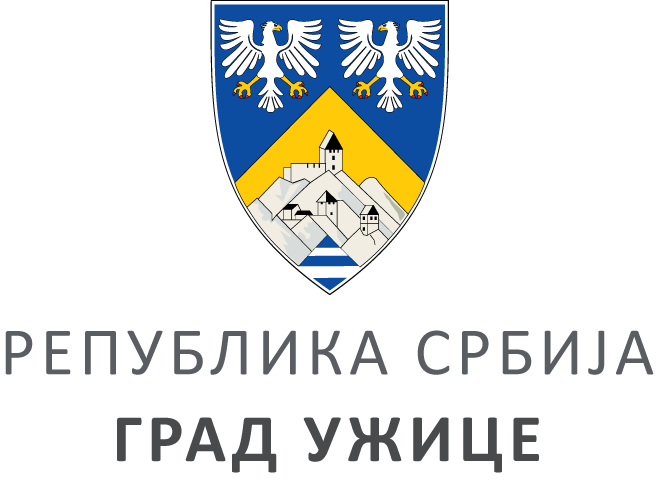 ГРАДСКА УПРАВА ЗА ИНФРАСТРУКТУРУ И РАЗВОЈГРАДСКА УПРАВА ЗА ИНФРАСТРУКТУРУ И РАЗВОЈГРАДСКА УПРАВА ЗА ИНФРАСТРУКТУРУ И РАЗВОЈГРАДСКА УПРАВА ЗА ИНФРАСТРУКТУРУ И РАЗВОЈVIII ББрој: 404-60/20ББрој: 404-60/20Датум:Датум:20.03.2020. године